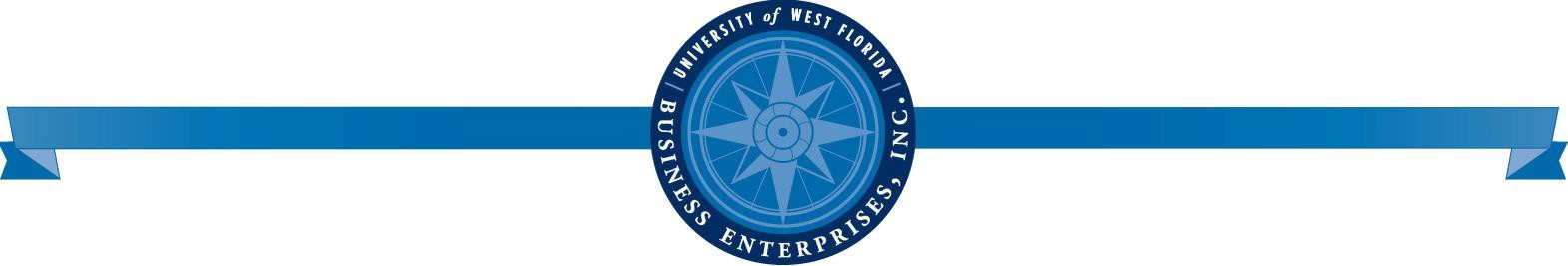 2022-2023 UWF Business Enterprises, Inc. Board of Directors Meeting DatesThe meeting dates below were approved by the BEI Board of Directors on 4/25/22.Unless the Board Chair directs otherwise, BOT meetings begin at 1:00 p.m. Central Time.Additional meetings may be scheduled as needed and a scheduled meeting may be canceled due to circumstances and pending business items.The BOD meeting dates, public notices, agendas and minutes are accessible on the BEI website @ uwf.edu/bei.BEI-BOD meetings may be held virtually via Zoom or in person at the UWF Conference Center, UWF Main Campus, Bldg. 22 or by both virtual and in person.SEPTEMBER 26, 2022NOVEMBER 28, 2022FEBRUARY 27, 2023APRIL 24, 2023UWF BUSINESS ENTERPRISES, I NC. 11000 University Pkwy., Bldg. 20E, Pensacola, FL 32514 p 850.474.25366